Publicado en Madrid el 12/06/2024 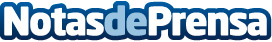 Tres de cada cuatro profesionales tienen previsto permanecer en su puesto de trabajo durante 2024 Estudio Global Workforce of the Future 2023. Las causas que les impedirían cambiar de trabajo serían factores externos como la situación económica (52%) y el "miedo a lo desconocido" (51%). Además, citan otros impedimentos como la situación económica (23%), la edad (22%) y las escasas oportunidades dentro de sus propios sectores (20%)Datos de contacto:Pablo ParrillaTrescom691574217Nota de prensa publicada en: https://www.notasdeprensa.es/tres-de-cada-cuatro-profesionales-tienen Categorias: Nacional Finanzas Madrid Recursos humanos http://www.notasdeprensa.es